«NAK Development» ЖШС-ті электр желілері иелерінің келісімінсіз күзет аймағында жер қазу жұмыстарын жүргізгендігі үшінәкімшілік жауапкершілікке тартылды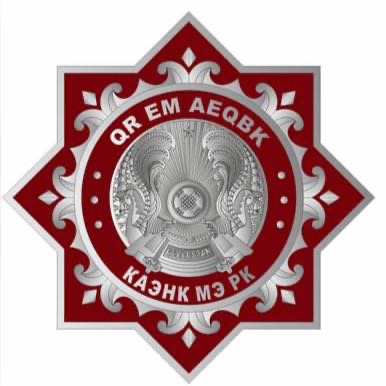 «Қазақстан Республикасы Энергетика министрлігі Атомдық және энергетикалық қадағалау мен бақылау комитетінің Астана қаласы бойынша аумақтық департаменті» ММ-не (бұдан әрі – Департамент)кабельдікжелілерінің зақымдалғаны туралы «Астана қалалық жарық» ЖШС-нен келіп түскен материалдар бойынша әкімшілік іс қозғады. Әкімшілік істі қарау барысында «NAK Development»ЖШС2023 жылдың 04 сәуірде электр желілерінің иелерімен келісімсіз Ұлы Дала 31/4 көшесінде жер жұмыстарын жүргізгені және кабельдік желіге зақым келтіргені анықталды, бұл 2015 жылғы 30 наурыздағы №246 бұйрығы Тұтынушылардың электр қондырғыларын техникалық пайдалану қағиларының 242 тармағын және 2017 жылғы 28 қыркүйектегі №330 Электр желілері объктілерінің күзет аймақтарын белгілеу қағидаларының және осындай аймақтрдың шекарасында орналасқан жер учаскелерін пайдаланудың ерекще шарттарынның20 тармағын бұзу болып табылады. Осыған байланысты Департамент , ҚР Әкімшілік құқық бұзушылық туралы кодексінің (бұдан әрі – Кодекс) 802-бабының 2-бөлігін басшылыққа ала отырып, «NAK Development»ЖШС-не қатыстыКодекстің 305-бабы бойынша әкімшілік жауапкершілікке тартты.Электр желілерінің жауапты ұйымның келісімінсіз учаскелерді, электр желілерінің күзет аймақтарын орналастыруға байланысты жер жұмыстары.Компанияның заңды өкілі бұл құқық бұзушылықпен келісті, осыған байланысты әкімшілік іс жеңілдетілген тәртіпте қаралды.Айыппұл төленді.Департамент барлық жеке және заңды тұлғаларға электр желілері жанында қазба және құрылыс-монтаждық жұмыс жасаған кезде Тұтынушылардың электр қондырғыларын техникалық пайдалану қағидаларын және Электр желілері объектілерінің күзет аймақтарын және осындай аймақтардың шекараларында орналасқан жер учаскелерін пайдаланудың ерекше шарттарын белгілеу қағидаларын сақтау керектігін ескертеді.«Қазақстан Республикасы Энергетика министрлігі Атомдық және энергетикалық қадағалау мен бақылау комитетінің Астана қаласы бойынша аумақтық департаменті» ММТОО «NAK Development»привлечен к административной ответственности за проведениянесогласованных земляных работ в охранных зонах линий электрических ГУ «Территориальный департамент Комитета атомного и энергетического надзора и контроля Министерства энергетики Республики Казахстан по г. Астана» (далее – Департамент) было возбуждено административное производство по поступившему материалу ТОО «Астана қалалық жарық»проведенияземляных работ без согласованияс владельцами кабельной лини.В ходе рассмотрения административного дела было установлено, что 04 апреля 2023 годаТовариществопроводило земляные работы по ул. Ұлы Дала 31/4 без согласования с владельцами кабельной линии повреждена кабельная линия КЛ-0,4 кВ уличного освещениячто являетсянарушением п. 242 Правил технической эксплуатации электроустановок потребителей от 30 марта 2015 года №246, п. 20Правил установления охранных зон объектов электрических сетей и особых условий использования земельных участков, расположенных в границах таких зон от 28 сентября 2017 года №330. В связи с этим Департамент руководствуясь частью 2 статьи 802 кодекса административных правонарушениях РК (далее – Кодекс)составил протокол об административном правонарушении в отношении ТОО «NAK Development»по статье 305 Кодекса, производствоземляных работсвязанных с обустройство площадокв охранных зонах линий электрическихбез согласования с организацией, в ведении которой находятся электрическиесети.С вменяемым правонарушением законный представитель предприятия согласился, в связи с этим административное дело было рассмотрено в упрощённом порядке.  Штраф оплачен.Департамент рекомендует всем физическим и юридическим лицам при производстве земляных и строительно-монтажных работ вблизи с электрическими сетями соблюдать требованияПравил технической эксплуатации электроустановок потребителей и Правил установления охранных зон объектов электрических сетей и особых условий использования земельных участков, расположенных в границах таких зон.ГУ «Территориальный департамент Комитета атомного и энергетического надзора и контроля Министерства энергетики Республики Казахстан по г.Астана»